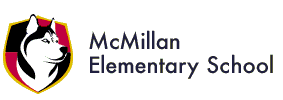  PAC |MINUTES   	      	                                                        DATE: September 11th/23Agenda topicsMeeting called to order at : 6:10pmApproval - minutes reviewed and approved by Jacki Sovick and Stephanie PankratzPrincipal’s Report –  Christine Jordan in attendance. We had a smooth start up. No last minute registrations this year.Terry fox run/Cops for cancer permission and donations are all on School Cash on line this year.Meet the teacher night 5-6 pm September 20th. Mrs. Jordan is open to suppositions on different timing next year. Suggesting PAC table be set up on meet the teacher night.Still need an emergency response kit for Mrs. Gordans classroom. Asking for T shirts for next year for incoming Kinder students.- from PACNo dogs are allowed on school grounds. This is a District Policy.Bell schedule day starting at 8:25 am- Dismissal time is 2:21 PMNut Policy, McMillan is Nut aware. Individual classes may be nut free depending on class allergies.	       3. 	Fraser PAC Liaison - Installing a new elevator . New Principle and Vice Principle are settling into the school. It”s been a     	great start to the year so far.       4.  DPAC Liaison - They met over the summer, they have planned a parent series. Dates and info will be posted to Facebook.Financial Report- 	GAMING ACCOUNT: 4,125.89	GENERAL ACCOUNT: 41,485.63	1. Becki submitted Gaming Grant, still waiting to hear back ( October)	2. $10,000 cheque approved in June to be given to school for books.Fundraising:   	1.Coming up this fall we have  Spirit Wear	2.DFS- October	3.Purdys	4.Neufelds	5.Treasure Chest ? Dec 15Hot Lunch	1. Wok Box- Oct 13	2. Boston Pizza Nov 17	3. Booster Juice Dec 8Voting.	1. To supply “welcome” to McMillan T shirts for all incoming K students- $750.00 APPROVED	2. 300.00 per class for teachers- $6000.00 APPROVEDMeeting adjourned by Paula at 7:09 pmNext PAC meeting : November,14 2023 @6PMAttendees:President   	Paula HamiltonVice President                                     Braylee de Blink                                    Treasurer.                                            Becki Boldt                                         Secretary                                            Shawn Davids - Absent DPAC Liason                                     Clara Chahwan	                        Fundraising Coordinator                    Cora GilesFun Fair Coordinator.                        Stephanie PankratzHot Lunch Coordinator                     Jackie Sovick	Principal                                            Christine Jordan                                          Vice-Principal                                   Suzi Mclelland - Absent                                                                    Other Attendees                                David Elliot, Allison Danre, Kuljeet Tiwana, Deanna Findlay, Stephanie Weiss, Supinder Kaur, Mylo Hollands, Cathy Quinton, Shai-lynn Musepa, Christina Fratar, Mike Fratar.